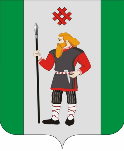 ДУМАКУДЫМКАРСКОГО МУНИЦИПАЛЬНОГО ОКРУГАПЕРМСКОГО КРАЯПЕРВЫЙ СОЗЫВР Е Ш Е Н И Е21.03.2024											         № 18О передаче доли уставного капитала общества с ограниченной ответственностью «Кудымкарские электрические сети» из муниципальной собственности Кудымкарского муниципального округа Пермского края в государственную собственность Пермского краяНа основании Федеральных законов от 06.10.2003 № 131-ФЗ «Об общих принципах организации местного самоуправления в Российской Федерации» и от 21.12.2021 № 414-ФЗ «Об общих принципах организации публичной власти в субъектах Российской Федерации», постановления Правительства Российской Федерации от 13.06.2006 № 374 «О перечнях документов, необходимых для принятия решения о передаче имущества из федеральной собственности в собственность субъекта Российской Федерации или муниципальную собственность, из собственности субъекта Российской Федерации в федеральную собственность или муниципальную собственность, из муниципальной собственности  в федеральную собственность или собственность субъекта Российской Федерации», Закона Пермского края от 08.12.2022 № 135-ПК «О перераспределении полномочий по организации электроснабжения населения в границах муниципальных, городских округов Пермского края между органами местного самоуправления муниципальных образований Пермского края и органами государственной власти Пермского», Устава Кудымкарского муниципального округа Пермского края, Дума Кудымкарского муниципального округа Пермского краяРЕШАЕТ:1. Передать безвозмездно из муниципальной собственности Кудымкарского муниципального округа Пермского края в государственную собственность Пермского края долю уставного капитала общества с ограниченной ответственностью «Кудымкарские электрические сети» (ОГРН 1165958094830, ИНН 5981006673, КПП 598101001, местонахождение: 619000, Пермский край, город Кудымкар, улица Дзержинского, дом 3) в размере 100% номинальной стоимостью 54 812 000 рублей в установленном законом порядке.2. Администрации Кудымкарского муниципального округа Пермского края передать безвозмездно в государственную собственность Пермского края долю уставного капитала общества с ограниченной ответственностью «Кудымкарские электрические сети» (ОГРН 1165958094830, ИНН 5981006673, КПП 598101001, местонахождение: 619000, Пермский край, город Кудымкар, улица Дзержинского, дом 3) в размере 100% номинальной стоимостью 54 812 000 рублей на основании соглашения.3. Опубликовать настоящее решение в газете «Парма» и на официальном сайте Кудымкарского муниципального округа Пермского края.4. Настоящее решение вступает в силу после его официального опубликования.5. Контроль за исполнением настоящего решения возложить на постоянную комиссию по жилищно-коммунальному хозяйству и муниципальной собственности.Председатель ДумыКудымкарского муниципального округа Пермского краяМ.А. ПетровГлава муниципального округа – глава администрации Кудымкарского муниципального округа Пермского краяН. А. Стоянова